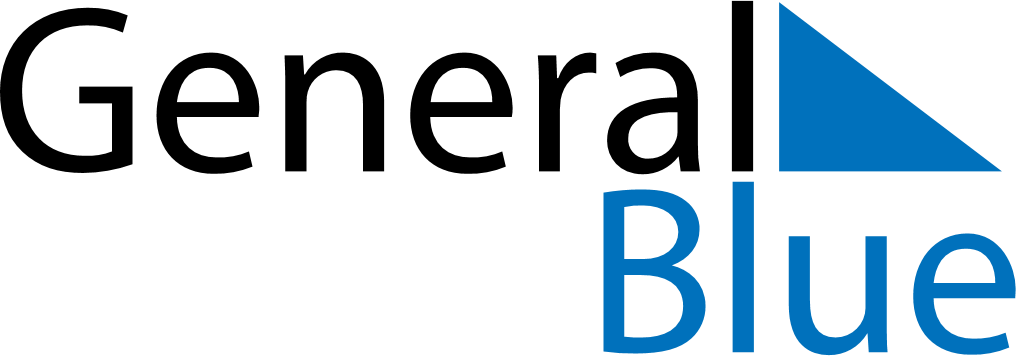 June 2024June 2024June 2024June 2024June 2024June 2024June 2024Muang Kasi, Vientiane, LaosMuang Kasi, Vientiane, LaosMuang Kasi, Vientiane, LaosMuang Kasi, Vientiane, LaosMuang Kasi, Vientiane, LaosMuang Kasi, Vientiane, LaosMuang Kasi, Vientiane, LaosSundayMondayMondayTuesdayWednesdayThursdayFridaySaturday1Sunrise: 5:32 AMSunset: 6:45 PMDaylight: 13 hours and 12 minutes.23345678Sunrise: 5:32 AMSunset: 6:45 PMDaylight: 13 hours and 13 minutes.Sunrise: 5:32 AMSunset: 6:46 PMDaylight: 13 hours and 13 minutes.Sunrise: 5:32 AMSunset: 6:46 PMDaylight: 13 hours and 13 minutes.Sunrise: 5:32 AMSunset: 6:46 PMDaylight: 13 hours and 14 minutes.Sunrise: 5:32 AMSunset: 6:46 PMDaylight: 13 hours and 14 minutes.Sunrise: 5:32 AMSunset: 6:47 PMDaylight: 13 hours and 14 minutes.Sunrise: 5:32 AMSunset: 6:47 PMDaylight: 13 hours and 15 minutes.Sunrise: 5:32 AMSunset: 6:47 PMDaylight: 13 hours and 15 minutes.910101112131415Sunrise: 5:32 AMSunset: 6:48 PMDaylight: 13 hours and 15 minutes.Sunrise: 5:32 AMSunset: 6:48 PMDaylight: 13 hours and 15 minutes.Sunrise: 5:32 AMSunset: 6:48 PMDaylight: 13 hours and 15 minutes.Sunrise: 5:32 AMSunset: 6:48 PMDaylight: 13 hours and 16 minutes.Sunrise: 5:32 AMSunset: 6:49 PMDaylight: 13 hours and 16 minutes.Sunrise: 5:32 AMSunset: 6:49 PMDaylight: 13 hours and 16 minutes.Sunrise: 5:32 AMSunset: 6:49 PMDaylight: 13 hours and 16 minutes.Sunrise: 5:33 AMSunset: 6:49 PMDaylight: 13 hours and 16 minutes.1617171819202122Sunrise: 5:33 AMSunset: 6:50 PMDaylight: 13 hours and 17 minutes.Sunrise: 5:33 AMSunset: 6:50 PMDaylight: 13 hours and 17 minutes.Sunrise: 5:33 AMSunset: 6:50 PMDaylight: 13 hours and 17 minutes.Sunrise: 5:33 AMSunset: 6:50 PMDaylight: 13 hours and 17 minutes.Sunrise: 5:33 AMSunset: 6:51 PMDaylight: 13 hours and 17 minutes.Sunrise: 5:33 AMSunset: 6:51 PMDaylight: 13 hours and 17 minutes.Sunrise: 5:34 AMSunset: 6:51 PMDaylight: 13 hours and 17 minutes.Sunrise: 5:34 AMSunset: 6:51 PMDaylight: 13 hours and 17 minutes.2324242526272829Sunrise: 5:34 AMSunset: 6:51 PMDaylight: 13 hours and 17 minutes.Sunrise: 5:34 AMSunset: 6:52 PMDaylight: 13 hours and 17 minutes.Sunrise: 5:34 AMSunset: 6:52 PMDaylight: 13 hours and 17 minutes.Sunrise: 5:35 AMSunset: 6:52 PMDaylight: 13 hours and 17 minutes.Sunrise: 5:35 AMSunset: 6:52 PMDaylight: 13 hours and 17 minutes.Sunrise: 5:35 AMSunset: 6:52 PMDaylight: 13 hours and 16 minutes.Sunrise: 5:35 AMSunset: 6:52 PMDaylight: 13 hours and 16 minutes.Sunrise: 5:36 AMSunset: 6:52 PMDaylight: 13 hours and 16 minutes.30Sunrise: 5:36 AMSunset: 6:52 PMDaylight: 13 hours and 16 minutes.